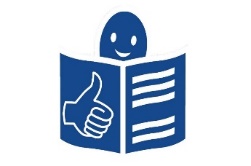 Sąd Rejonowy w Radzyniu PodlaskimGdzie mieści się Sąd Rejonowy w Radzyniu Podlaskim? Sąd Rejonowy w Radzyniu Podlaskim mieści się w Radzyniu Podlaskim przy ulicy Stefana Kard. Wyszyńskiego 5.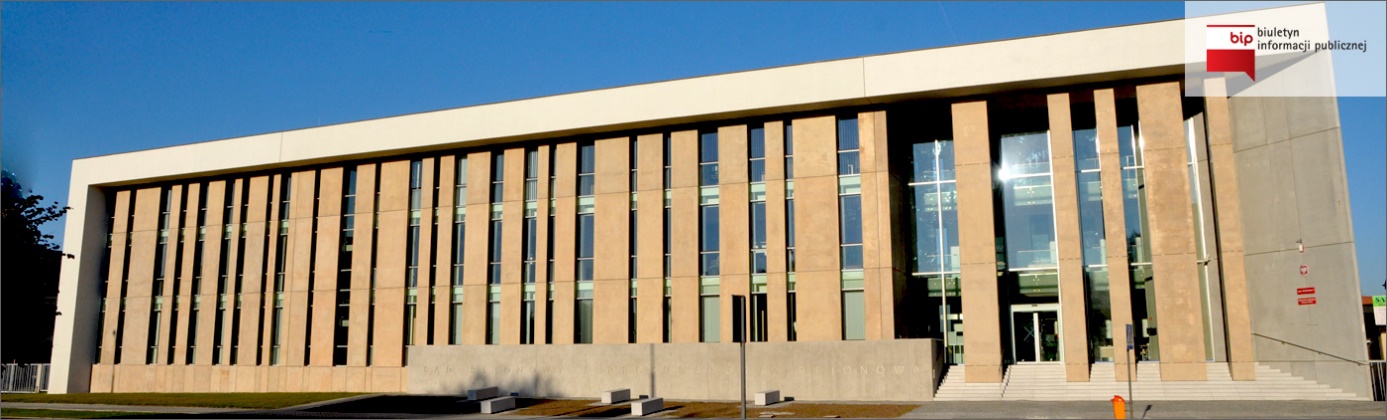 Kto zarządza Sądem?Sądem zarządza Prezes Sądu i Dyrektor Sądu.Czym zajmuje się Sąd?Sąd Rejonowy w Radzyniu Podlaskim jest sądem powszechnym. Sprawuje wymiar sprawiedliwości w zakresie nie należącym do sądów administracyjnych, sądów wojskowych oraz Sądu Najwyższego, wykonuje również zadania z zakresu ochrony prawnej, powierzone w drodze ustaw. Jest jednostką budżetową Skarbu Państwa.Sąd Rejonowy w Radzyniu Podlaskim został utworzony dla: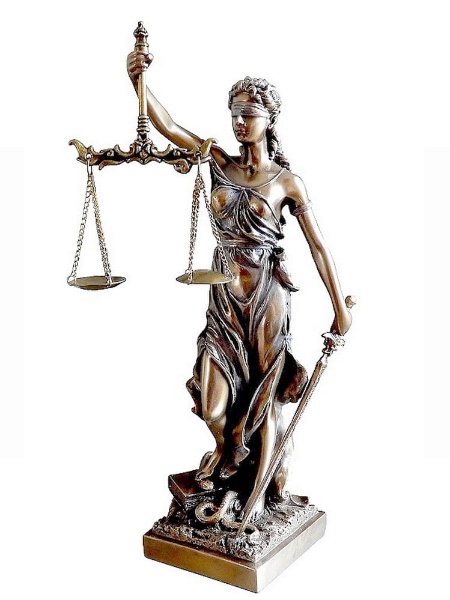 • miast: Międzyrzec Podlaski i Radzyń Podlaski,• gmin: Borki, Czemierniki, Dębowa Kłoda, Drelów, Jabłoń, Kąkolewnica, Komarówka Podlaska, Międzyrzec Podlaski, Milanów, Parczew, Podedwórze, Radzyń Podlaski, Siemień, Ulan-Majorat i Wohyń do rozpoznawania spraw z zakresu prawa: cywilnego, karnego, rodzinnego i opiekuńczego, a także do prowadzenia ksiąg wieczystych.Budynek Sądu jest dostosowany do potrzeb osób ze szczególnymi potrzebami: Wejście dla interesantów wraz z podjazdem znajduje się od strony ulicy Stefana Kard. Wyszyńskiego 5, 21-300 Radzyń Podlaski. Obszar korytarza pozwala na swobodne przemieszczanie się osobom ze szczególnymi potrzebami.W holu głównym na parterze znajduje się tablica tyflograficzna. 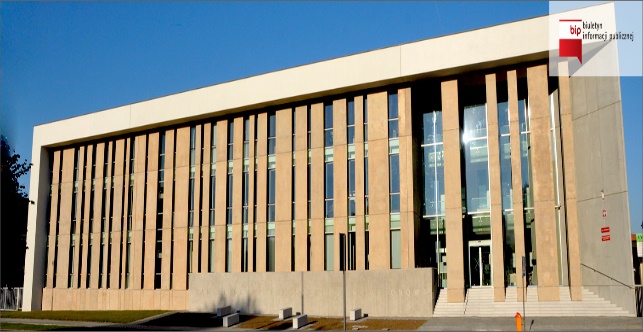 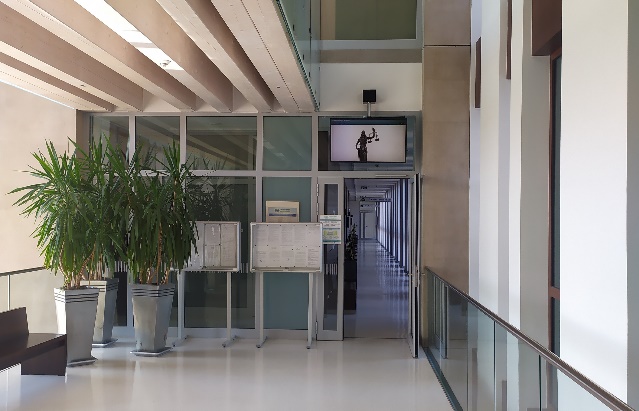 Winda przystosowana jest dla osób ze szczególnymi potrzebami.W Biurze Obsługi Interesanta znajduje się przenośna pętla indukcyjna.Osoba ze szczególną potrzebą ma prawo wstępu do budynku sądu wraz z psem asystującym i psem przewodnikiem  Osoby niewidome i niesłyszące mają możliwość skorzystania ze wsparcia wyznaczonego pracownika tutejszego sądu.Sąd Rejonowy w Radzyniu Podlaskim umożliwia osobom głuchym lub słabosłyszącym korzystanie z pomocy tłumacza języka migowego online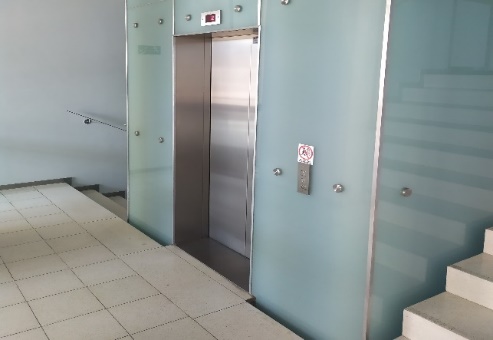 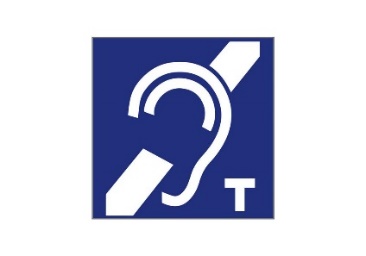 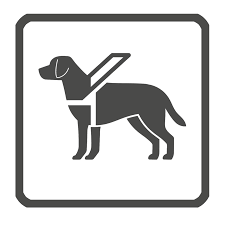 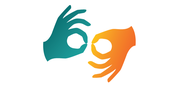 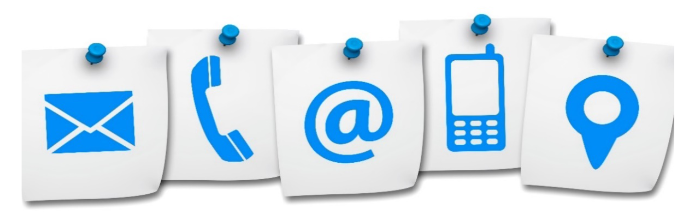 Kontakt z Sądem Rejonowym w Radzyniu Podlaskim Żeby załatwić sprawy w Sądzie osoby ze szczególnymi potrzebami mogą:przyjść do Sądu i spotkać się z pracownikiem. Biuro Obsługi Interesant przyjmuje: w poniedziałek od godziny 7.30 do godziny 18.00od wtorku do piątku od godziny 7.30 do godziny 15.30napisać pismo i wysłać je na adres:Sąd Rejonowy w Radzyniu Podlaskim ul. Stefana Kard. Wyszyńskiego 521-300 Radzyń Podlaski napisać pismo i złożyć je w Sądzie w Biurze Podawczymnapisać wiadomość i wysłać na adres e-mail Biura Obsługi Interesantów: boi@radzyn.sr.gov.plzadzwonić pod numer Biura Obsługi Interesanta: +48 83 313 30 01 wysłać fax na numer+48 83 313 30 05 osoby głuche i słabosłyszące mogą kontaktować się z pracownikami Biura Obsługi Interesanta przy pomocy tłumacza języka migowego online.